Firhouse Educate Together National School, 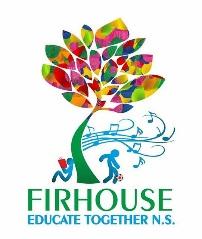 Ballycullen Drive, Firhouse, Dublin 24Tel: 01 4061010 Email: firhouseetns@gmail.com www.firhouseetns.ie Booklist/Resources for First Class 2022/23Dear Parents and Guardians, Please purchase the following books in your local book shop and ensure that your child has all books clearly labelled with their name. English:  Oxford Primary Dictionary (schoolbooksdirect.ie)				€8.06								 				Maths:    Master your Maths 1 (schoolbooksdirect.ie)					€9.50	    Busy at Maths 1st Class  (cjfallon.ie)						€18.70	Gaeilge: Bua na Cainte 1 (edco.ie)							€11.95Please provide your child with the following resources:Pencil Case including: 2 x HB Pencils/Triangular Pencils, Pencil Sharpener (no novelty), Ruler, Eraser (no novelty), 1 x Pritt Stick Glue, Crayons 		€12.00											 	Approximate cost depending on where you purchase items		          €60.76_ _ _ _ _ _ _ _ _ _ _ _ _ _ _ _ _ _ _ _ _ _ _ _ _ _ _ _ _ _ _ _ _ _ _ _ _ _ _ _ _ _ _ _ _ _ _ _ The following are supplied by the school and we will send you an online payment request shortly for €120 to cover same, payable by 30th August 2022.  Pupil Personal 24-hour Insurance					  		 	€8.00Book Rental Scheme: (Includes selection of graded readers, supplementary readers,parallel readers - large / small format books)                 					€35.00 Copies for the year, folder and document wallet			 			€12.00Photocopying/Online Resources                 	          	            				€20.00Arts & Sports Materials                                       		                       			€30.00Membership of Educate Together						 		€15.00Total Cost                                              					      	         €120.00Art:  Please provide an old large t-shirt to wear over clothing for art, which will be kept in school - Please make sure to put your child’s name on it and on all clothing they bring into school